Дистанционное обучениеИнформационный лист1  классРЭШ -  это Российская электронная школа https://resh.edu.ru/Выбрать «Предметы»Русский язык  или математика и т.д.  …Далее выбрать класс ( У нас « 1») и найти урок ( нам нужна основная часть – видеоурок)1б классРЭШ -  это Российская электронная школа https://resh.edu.ru/Выбрать: «Предметы»Русский язык  или математика и т.д.  …Далее выбрать класс ( У нас « 1») и найти урок ( нам нужна основная часть – видеоурок)1а класс2б класс3б класс3а класс4б классФото выполненных работ присылать мне на почту   super.mashyna08@yandex.ua5б класс5в класс5а класс6а класс6б класс7а класс7б класс8а класс8б класс	Все задание сбрасываются в группу ВК, на почту классному руководителю или  тетради приносятся на вахту (задания по алгебре и геометрии сбрасываются лично Лане Евгеньевне по технологии (мальчики) тоже сбросить учителю)9б класс9а классПредметТема СодержаниеРекомендации. Выполнение по желанию.Литературное чтениеЗвуки [х],[х`].Буква Х,х. 06.04.2020.Учебник стр.39Урок 28 на РЭШ08.04.2020Учебник стр.40-41 09.04.2020Учебник стр.4210.04.2020Учебник стр.43            Составь рассказ, который заканчивался бы словами.Делано наспех - сделано на смех.Русский язык1.Строчная и заглавная буквы Х,х. Письмо слогов и слов с буквами Х,х. 2.Строчная и заглавная буква Х,х. Правописание имён собственных (имена людей)3.Письмо строчной и заглавной букв Х,х. Списывание с печатного и письменного шрифта.4.Письмо элементов изученных букв, слогов. Письмо слогов и слов с изученными буквами 06.04.2020Прописи стр.1507.04.2020Прописи стр.1608.04.2020Прописи стр.1709.04.2020Прописи стр.1810.04.2020Работа по карточкам в рабочей тетради.Тренажёр по чистописанию до букварный и букварный период. Буква Х,х. Математика1.+1,-1.2.+1 +1, -1-1.1.Учебник стр.802.Учебник стр.81 3.Учебник стр.82.4.Учебник стр.83Окружающий мир1.Как живёт семья. Урок на РЭШ №102.Откуда в наш дом приходит вода и куда она уходит. 1.Учебник стр.56-57 2.Учебник стр.58-591.Подготовить рисунок «Моя семья».2.Ответить на вопросыТехнологияБумага. Закладка из бумаги.Презентация. Сделать закладку из бумаги.МузыкаКак звучат ,как выглядят и что исполняют русские народные инструменты.Урок 6 на РЭШНаписать название музыкальных инструментов .ИЗОПраздник весны.Российская электронная школа https://resh.edu.ru/ 1 класс Урок №13 Весенний пейзажИзобразить весенний пейзаж по представлению на формате А4 (альбомный лист) любыми художественными материалами. Фото рисунка прислать до 10.04.2020 на почту классного руководителя, указав фамилиюФизическая культураТехника безопасности на уроках лёгкой атлетики.Придумать 2 подвижные игры на ловкость и скорость.ПредметТема СодержаниеРекомендации. Выполнение по желанию.Русский язык«Вежливые» слова.Слова однозначные и многозначные.Слово и слог. Деление на слоги.Правило переноса слов.Ударение. Ударный и безударный слог.1.Учебник с.25 (ОБРАТИ ВНИМАНИЕ!)Урок 55 на РЭШ2. Учебник с.27 и с. 28 (ОБРАТИ ВНИМАНИЕ!) Урок 59 на РЭШ3.Учебник с.32 и 33 (ОБРАТИ ВНИМАНИЕ!) Урок 66 на РЭШ4. Учебник с.37 (ЗАПОМНИ! И ОБРАТИ ВНИМАНИЕ!)5. Учебник с.39,40,41,43 (ЗАПОМНИ! И ОБРАТИ ВНИМАНИЕ!)                1.Раб.тетр.с.142. Раб.тетр. с.15 упр.73.Учебник с.32 упр.2 4.Учебник с38 упр.45.Раб.тетр. с 21 упр.3Литературное чтениеМ. Бородицкая «Разговор с пчелой»И.Гамазкова «Кто как кричит?»Как хорошо уметь читать. И. Гамазкова, Е.Григорьева            «Живая азбука»Как хорошо уметь читать. С.Маршак «Автобус номер двадцать шесть».Урок 41 на РЭШ, учебник с.16Урок 42 на РЭШ, учебник с.17Урок 43 на РЭШ, учебник с.18Урок 44 на РЭШ, учебник с. 19-21Учебник с.16 читать, отв.на вопр.№1 и 2Учебник с.17 отв. на вопр. № 1Учебник с. 18 читать, отв. на вопр. № 1 и 2Учебник с.19-21 читатьМатематика1.Уменьшаемое.Вычитаемое.Разность.2. Прием вычитания в случаях «вычесть из 6, 7».3. Прием вычитания в случаях «вычесть из 8, 9».4. Прием вычитания в случаях «вычесть из 10».Урок 35 на РЭШ, учебник с.29Урок 36 и 37 на РЭШ, учебник с.30Учебник с .32, урок 38 и 39 на РЭШ.Учебник с.34 , урок 40 на РЭШРаб.тетр.с.16 № 1,2,4Учебник с. 30 № 1и 2Учебник с.32 № с  и с. 33 № 3Учебник с 34 № 1 и № 2Окружающий мирСмена времен года.  Зависимость природных явлений от смены времён года.Животный мир холодных районов. Белые медведиУчебник с.10-11, урок 19 на РЭШУчебник с. 12-13, урок 20 на РЭШУчебник с. 11 вопрос № 1, 2 и 3Учебник с. 13 вопрос № 1 и 3ТехнологияОригами. Бабочки. Изготовление из листа бумаги.Урок 13 на РЭШВыполнить любую поделку в технике оригамиМузыкаКак звучат ,как выглядят и что исполняют русские народные инструменты.Урок 6 на РЭШНаписать название музыкальных инструментов .ИЗОПраздник весны.Российская электронная школа https://resh.edu.ru/ 1 класс Урок №13 Весенний пейзажИзобразить весенний пейзаж по представлению на формате А4 (альбомный лист) любыми художественными материалами. Фото рисунка прислать до 10.04.2020 на почту классного руководителя, указав фамилиюФизическая культураПосмотреть 2 видеороликаВыполнить зарядкуПредметТемаСодержаниеКонтрольРусский языкhttps://infourok.ru Как установить связь слов в предложенииС.37у.43 устноу.44 письменноРусский языкhttps://infourok.ru Как установить связь слов в предложенииС.39у. 46 письменноРусский языкhttps://infourok.ru Слово и его значениеС.42У.48 устноУ.49 письменноС.43 правило (учить)Русский языкhttps://infourok.ru О происхождении словС.44У.52 устноУ.53 письменноРусский языкhttps://infourok.ru О происхождении словС.46У.56 письменноЛитературное чтениеА.С. Пушкин « Сказка о попе и его работнике Балде». (чтение)https://ilibrary.ru/text/453/p.1/index.html Сравнительная характеристика: Балда и чертенок (в тетради)Литературное чтениеА.С. Пушкин «Сказка о золотом петушке».( чтение)https://ilibrary.ru/text/458/p.1/index.html Последовательность событий сказки (в тетради)  Окружающий мирhttps://www.youtube.com Взгляд в кладовые земли. 	Горные породы и минералы. Гранит и его состав.С.44-45Рабочая тетрадьОкружающий мирhttps://www.youtube.com Про воздух и про воду. Значение воздухаС.48-49Рабочая тетрадьМатематикаhttps://infourok.ru Числа от 1 до 100С.26№2,3Математикаhttps://infourok.ru Числа от 1 до 100С.27№2,4Математикаhttps://infourok.ru Числа от 1 до 100С28№2,4Физическая культураТехника безопасности на лёгкой атлетикеПридумать 2 подвижные игры на ловкость и скоростьМузыкаРоссийская электронная школаhttps://resh.edu.ru/        Как звучат, как выглядят и что исполняют народные музыкальные инструментыУрок №6 ПредметТемаСодержаниеКонтрольРусский языкСлова -действияhttps:?//resh.edo.ru/Посмотри видиоурок№ 66учебник стр.68 выучи правилостр.69 упр .118,119 (письменно )Выполненное задание отправь на почту Мой адрес :nleshenko@list.ru до 11.04.2020Русский языкСлова-действия .Закрепление пройденного. УчебникПовтори правило стр.68стр.70 упр.120 (письменно)стр.71 упр.123(письменно)Выполненное задание отправь на почту Мой адрес :nleshenko@list.ru до 11.04.2020Русский языкСлова-действия. Повторение пройденногоУчебникПовтори словарные слова стр 134 «Д»(устно)Стр.73 упр.126(письменно) Подчеркни двумя линиями глаголы.Выполненное задание отправь на почту Мой адрес :nleshenko@list.ru до 11.04.2020Русский языкЕдинственное и множественное число глаголовhttps:?//resh.edo.ru/Посмотри видиоурок№ 67УчебникСтр.74-75  прочитай правилаСтр.75 упр.129,130 (письменно)Выполненное задание отправь на почту Мой адрес :nleshenko@list.ru до 11.04.2020Русский языкПравописание частицы- НЕ- с глаголамиhttps:?//resh.edo.ru/№ 68учебникСтр.78 выучи правилоСтр79 упр137 (письменно)Стр.80 упр 139 (письменно)Выполненное задание отправь на почту Мой адрес :nleshenko@list.ru до 11.04.2020Русский языкРабота над деф.текстомУчебникСтр.81 упр.143Выполненное задание отправь на почту Мой адрес :nleshenko@list.ru до 11.04.2020 или принести р.т. на вахтуЛитературное чтениеН.Булгаков «Анна не грусти!» Ю.Ермолаев «Два пирожных»https:?//resh.edo.ru/.Посмотри видиоурок№49УчебникСтр.84 № 1,2,4 (устно),№3 (письменно)Выполненное задание отправь на почту Мой адрес :nleshenko@list.ru до 10.04.2020Литературное чтениеВ.Осеева «Волшебное слово», «Хорошее», «Почему»https:?//resh.edo.ru/.Посмотри видиоурок№50Стр.92 №7 (письменно)Выполненное задание отправь на почту Мой адрес :nleshenko@list.ru до 10.04.2020Литературное чтениеФ.Тютчев «Зима не даром злится», «Весенние воды»https:?//resh.edo.ru/Посмотри видиоурок№52Стр.110 выучить наизустьЗадание выполнить до 13.04.2020 Литературное чтениеА.Плещеев «Весна», «Сельская песенка»https:?//resh.edo.ru/Посмотри видиоурок№53Учебник стр115№ 1-3 (устно)Нарисовать рисунокВыполненное задание отправь на почту Мой адрес :nleshenko@list.ru до 10.04.2020 или принести р.т. на вахтуМатематикаКвадратhttps:?//resh.edo.ru/Посмотри видиоурок№44Учебник стр 34 выучить правило.Стр .34 № 3 (письменно)№4,  7(1,2)(письменно)Выполненное задание отправь на почту Мой адрес :nleshenko@list.ru до 11.04.2020МатематикаЧисла от 1 до 100.https:?//resh.edo.ru/Посмотри видиоурок№45Учебникстр 35 № 1(устно), № 3 (1) устно №4 решить примеры№ 2 ( начертить чертеж и решить задачу)Выполненное задание отправь на почту Мой адрес :nleshenko@list.ru до 11.04.2020МатематикаСтранички для любознательныхУчебник Стр .40 № 1 (2,3 –письменно)Стр 41 №10 (записать условие,решение,ответ)Выполненное задание отправь на почту Мой адрес :nleshenko@list.ru до 11.04.2020Математикаhttps:?//resh.edo.ru/Посмотри видиоурок№46УчебникСтр.48 прочитать  правилоСтр.48 № 3(устно),№ 4№ 5 (1-2 ст.)Выполненное задание отправь на почту Мой адрес :nleshenko@list.ru до 11.04.2020 или принести р.т. на вахтуТехнологияКонструкторская мастерская   Модель планераР.т.  Е.А Лутцева  Т.П. Зуева  стр.20Выполненное задание отправь на почту Мой адрес :nleshenko@list.ru до 11.04.2020Окружающий мирИтоговый урок по разделу «Здоровье и безопасность»https:?//resh.edo.ru/Посмотри видиоурокиУрок 22,23Р.Т.стр 22 «Проверь себя»( письменно) Учебник стр. 42-45 прочитать .Р.т. стр.26 № 1 –изобразить свою родословнуюВыполненное задание отправь на почту Мой адрес :nleshenko@list.ru до 11.04.2020Окружающий мирhttps:?//resh.edo.ru/Посмотри видиоурокУрок №24УчебникСтр.48-55 прочитатьР.т.  №4  Выполненное задание отправь на почту Мой адрес :nleshenko@list.ru до 11.04.2020Иностранный язык (английский язык)Люди и их занятия. Семантизация лексических единиц по теме «Люди и их занятия»Учебник Урок 43-44 с. 45-50ТетрадьУрок 43-44 с. 77- 80 УчебникС. 45 № 2 читать слова, с. 49 № 5 читатьТетрадьс. 78 №3, с. 80 № 3,4Выполненное задание отправь на почту Мой адрес :nleshenko@list.ru до 11.04.2020 или принести р.т. на вахту(для Росляковой А.А.)Иностранный язык (английский язык)Учебник :стр 31 №6Стр 36 №4,5,6Стр.39 №6Выполненное задание отправь на почту Мой адрес :nleshenko@list.ru до 11.04.2020 или принести р.т. на вахту(для ФилипповойА.Н.)музыкаМоцарт –символ самой музыкиhttps:?//resh.edo.ru/Посмотри видиоурокУрок №14Подготовить сообщение о творчестве МоцартаВыполненное задание отправь на почту Мой адрес :nleshenko@list.ru до 11.04.2020 или принести р.т. на вахту(для Королюк Д.А.)ИзоТеплыеи холодные цветаhttps:?//resh.edo.ru/Урок №6Красный цвет в природе и искусствеВыполнить декоративный рисунок по мотивам народной вышивки на одинарном листочке в клеточку(рисунок по клеточкам) фломастерамиФото рисунка прислать до 10.04.2020 на адрес классного руководителяПредметТемаСодержаниеКонтрольРусский язык06.0407.0408.0409.0410.04«Личные местоимения»«Местоимения 3-го лица»«Роль местоимений в предложении»«Морфологический разбор местоимения»«Проверь себя. Местоимение.»РЭШ. Русский язык. 3 класс. Урок № 71.С. 92. выучить правилоС. 95 выучить правилоСмотрите карточку № 1 в приложении. Смотрите карточку № 2 в приложении.С. 98 прочитать «Страничка для любознательных»С.93 упр.158, с.94 упр.159С.95 упр. 161, с.96 упр. 164С.97 упр. 166Карточка № 3 в приложенииС. 98 задания № 1,2,3,4 Математика06.04.07.04.08.04.09.04.«Приёмы устных вычислений»«Приёмы устных вычислений вида: 450 + 30, 620–200»«Приёмы устных вычислений вида: 470 + 80, 560–90»«Приёмы устных вычислений вида: 260 + 310, 670–140»РЭШ. Математика. 3 класс. Урок № 56С.66 прочитать текст справа от красной черты.С.67  прочитать текст справа от красной черты.С.68  прочитать текст справа от красной черты.С.69  прочитать текст справа от красной черты.С.66 № 1,2,3С.67 № 1,3,7С.68 № 1,3,4С.69 № 1,2,3Литературное чтение«Собирай по ягоде, наберёшь кузовок».РЭШ. Литературное чтение. 3 класс. Урок № 53С. 124-128 прочитать (лучше несколько раз)На листочке написать анализ произведения. Смотрите карточку № 4 в приложении. Окружающий мир«Какая бывает промышленность»«Что такое деньги»РЭШ. Окружающий мир. 3 класс. Уроки № 25,26С. 60-63 прочитатьС. 66-70 прочитатьВыполнить задания в рабочей тетради по данным темамТехнология«Пришивание пуговиц»РЭШ. Технология. 3 класс. Урок № 6Изучить разные техники пришивания пуговицПришить несколько пуговиц к ткани используя разные техникиАнглийский языкСайты: Учи.ру               РЭШСтр. 9 №7, стр.16 № 2,3,4         Проверка после выхода в школуФизическая культураЛёгкая атлетикаТеория: Техника безопасности на уроках легкой атлетики. Прыжки в длину с места (техника). – Найти материал, прочитать, запомнить.Практика: Каждый день выполняем комплекс упражнений – приседания, отжимания, пресс (3 подхода по 7 раз).Составление кроссворда по теме «Легкая атлетика». 6-7 слов. (Внимание! Кроссворд и ответы на него должны быть отдельно)  ИзоКартина – особый мир. Картина – пейзаж.РЭШ. ИЗО. 3 класс Урок №8 Пейзаж: пространство и цвет, линия горизонта и колоритИзображение весеннего пейзажа по представлению с ярко выраженным настроением (радостный или грустный, мрачный или нежный, певучий) на формате А4 (альбомный лист) графическими материалами (фломастеры, мелки, цветные карандаши). Фото рисунка прислать до 10.04.2020 на почту учителя n-chaichenko@yandex.ru , указав фамилию, классМузыка«Патриот России С.С. Прокофьев»РЭШ. Музыка. 3 класс. Урок №4Задание на выбор: 1. Пройти задание в РЭШ и сделать фото или скриншот.2. Написать сообщение о С.С. ПрокофьевеВыполненное задание прислать на почту учителя: empuu1234@mail.ru , указав фамилию, класс.Или сдать после выхода в школупредметТема Содержание Контроль Русский  язык Все падежи Российская электронная школа https://resh.edu.ru/ 3 класс урок 62Повторение и закрепление падежей. учебник стр 57-59 Российская электронная школа https://resh.edu.ru/ 3 класс урок 62 (тренировочные задания)Таблица падежей стр. 57 (выучить), упр. 104 (письменно). прислать  на почту fedorova71_71@mail.ru или принести на вахту не позднее 10 апреляОбобщение знаний о падежах  Российская электронная школа https://resh.edu.ru/ 3 класс урок 63Повторение и закрепление падежей. учебник стр 58 Российская электронная школа https://resh.edu.ru/ 3 класс урок 63 (тренировочные задания)Таблица падежей стр. 57 (повторить), с 59 ,упр. 107 (письменно), р. т. с 42-43прислать  на почту fedorova71_71@mail.ru или принести на вахту не позднее 10 апреляПовторение. имя прилагательноеРоссийская электронная школа https://resh.edu.ru/ 3 класс урок 64Значение и употребление имен прилагательных в речи. Учебник стр. 64-65. Запомнить словарное слово Российская электронная школа https://resh.edu.ru/ 3 класс урок 64 (тренировочные задания)Учебник стр. 64 (правило), упр. 111, стр. 65(письменно) прислать  на почту fedorova71_71@mail.ru или принести на вахту не позднее 10 апреляПовторение. Имя прилагательноеРоссийская электронная школа https://resh.edu.ru/ 3 класс урок 65Значение и употребление имен прилагательных в речи. Учебник стр. 66-67. упр. 113, 114, 115Российская электронная школа https://resh.edu.ru/ 3 класс урок 65 (тренировочные задания)Учебник стр. 64 (правило), повторить, упр. 116, стр. 67(письменно), р. т. с 44- 46прислать  на почту fedorova71_71@mail.ru или при нести на вахту не позднее 10 апреляЛитературное чтениеЗнакомство с разделом. Поэтическая тетрадь 2Российская электронная школа https://resh.edu.ru/ 3 класс урок 50Учебник с 110-111( любое стихотворение наизусть). выполнить задания РЭШ, ответ не позднее 10 апреля на почтуfedorova71_71@mail.ru или принести на вахту, подписатьРоссийская электронная школа https://resh.edu.ru/ 3 класс урок 51Учебник стр. 112-115 (выразительное чтение стихотворений). выполнить задания РЭШ, ответ не позднее 10 апреля на почтуfedorova71_71@mail.ru или принести на вахту, подписатьРоссийская электронная школа https://resh.edu.ru/ 3 класс урок 52Учебник стр. 116-117 (выразительное чтение стихотворения).выполнить задания РЭШ, ответ не позднее 10 апреля на почтуfedorova71_71@mail.ru или принести на вахту, подписатьРоссийская электронная школа https://resh.edu.ru/ 3 класс урок 52Учебник стр. 118-119 (выразительное чтение стихотворений). выполнить задания РЭШ, ответ не позднее 10 апреля на почтуfedorova71_71@mail.ru или принести на вахту, подписатьМатематика Числа от 1 до 1000. Нумерация Российская электронная школа https://resh.edu.ru/ 3 класс урок 50Запись трехзначных чисел. Учебник стр. 44-45 (познакомиться с материалом). выполнить № 3, 4, 5, 6 (письменно)Российская электронная школа https://resh.edu.ru/ 3 класс урок 50 (тренировочные задания)Учебник стр. 45 № 8, 9, 10 (письменно), р т. с 41№ 7. прислать  на почту fedorova71_71@mail.ru или при нести на вахту не позднее 10 апреляРоссийская электронная школа https://resh.edu.ru/ 3 класс урок 51Письменная нумерация в пределах 1.000.Учебник стр. 46 (прочитать материал),  выполнить: № 1, 2, 9 (письменно)Российская электронная школа https://resh.edu.ru/ 3 класс урок 51 (тренировочные задания)Учебник стр. 46 № 4, 7 (письменно) прислать  на почту fedorova71_71@mail.ru или        принести на вахту не позднее 10 апреляРоссийская электронная школа https://resh.edu.ru/ 3 класс урок 52Увеличение и уменьшение чисел в 10, в 100 раз. учебник стр. 47             ( прочитать материал), выполнить № 1, 2, 4, 5 (по выбору) (письменно)Российская электронная школа https://resh.edu.ru/ 3 класс урок 52 (тренировочные задания)Учебник стр. 47 № 3, 6 (письменно) прислать  на почту fedorova71_71@mail.ru или при нести на вахту не позднее 10 апреляРоссийская электронная школа https://resh.edu.ru/ 3 класс урок 53Представление трехзначных чисел в виде суммы разрядных слагаемых. учебник стр. 48 (прочитать материал), выполнить: № 1, 2, 4 (письменно)Российская электронная школа https://resh.edu.ru/ 3 класс урок 53 (тренировочные задания)Учебник стр. 48, № 3, 5 (письменно) прислать  на почту fedorova71_71@mail.ru или при нести на вахту не позднее 10 апреляОкружающий мирЧему учит экономика. Что такое деньги Российская электронная школа https://resh.edu.ru/ 3 класс урок 26Учебник стр. 66-70 (читать), р. т. стр. 44-46. Задания в тетради выслать на почту:fedorova71_71@mail.ru не позднее 10 апреля или принести на вахтуГосударственный и семейный бюджетРоссийская электронная школа https://resh.edu.ru/ 3 класс урок 26Учебник стр. 71-78 (читать), р. т. стр. 46-50(составить бюджет семьи).  Задания в тетради выслать на почту:fedorova71_71@mail.ru не позднее 10 апреля или принести на вахту, подписатьТехнология Работа с бумагой и картоном Изготовление пасхальной открытки.Презентация (multiurok.ru/ ). Изготовить свою открыткуГотовое изделие сфотографировать и отправить на почту fedorova71_71@mail.ru  или принести на вахту, подписатьМузыка Знакомство с композиторамиРоссийская электронная школа https://resh.edu.ru/ 3 класс урок 14Сообщение – реферат о композиторе. слушать любое произведение. Реферат выслать на почту:empuu1234@mail.ru  не позднее 10 апреля или принести на вахту. подписатьАнглийский язык Цвета и животныеРабота по учебнику стр, 56, №8, стр. 58, № 2, 5, стр. 63, № 4. https://uchi.ru/teachers/stats/mainРабочая тетрадь стр. 31-41 (письменно)+ Работу прислать на почту учителя allafilippova.81@mail.ru или принести на вахту не позднее 10 апреля, указав фамилию, имя , классИЗОКартина – особый мир. Картина – пейзаж.Российская электронная школа https://resh.edu.ru/ 3 класс Урок №8 Пейзаж: пространство и цвет, линия горизонта и колоритИзображение весеннего пейзажа по представлению с ярко выраженным настроением (радостный или грустный, мрачный или нежный, певучий) на формате А 4 (альбомный лист) графическими материалами (фломастеры, мелки, цветные карандаши). Фото рисунка прислать до 10.04.2020 на почту учителя fedorova71_71@mail.ru, указав фамилию, классФизическая культураЗдоровый образ жизни. коррекционные упражнения Выполнение видеозарядки, выполнение упражнений, создание положительной эмоциональной атмосферыВыполнение по образцу (игровые упражнения для всех групп мышц (по Утробиной К.К.))Составить режим дня на 1 деньВыполнение в тетради по физической культуре1.Написать в тетради свой режим дня на один день. ( задания прислать на электронную почту irashostak70@mail.ru) или принести на вахту не позднее 10 апреля, указав фамилию, имя , классРазгадать 2 кроссворда Выполнение в тетради по физической культуре3. Записать в тетради  виды спорта( задания прислать на электронную почту irashostak70@mail.ru) или принести на вахту не позднее 10 апреля, указав фамилию, имя , классПредметТемаСодержаниеКонтрольРусский язык1 и 2 спряжение глаголовПравописание безударных личных окончаний глаголов в настоящем и будущем времениУчебник стр.88-92Учебник стр.93-97,таблица стр.94Учебник упр.188,выучить правило с. 88-89Учебник упр. 194,197,198,МатематикаДеление на двузначное числоУчебник стр.58-66Российская электронная школа https://resh.edu.ru/  4 класс Урок №53, 54, 55, 56Учебник № 216,219,232,236,249,265Выполнить тренировочные задания на сайте https://resh.edu.ru/  к уроку.Литературное чтениеК.Булычев.  Путешествие Алисы.Учебник стр.114-119 Российская электронная школа https://resh.edu.ru/  4 класс Урок №58 К. Булычев.  Путешествие Алисы.Прочитать, определить тему и главную мысль, составить план, выполнить тренировочные задания на сайте https://resh.edu.ru/  к уроку.Окружающий мирЕкатерина Великая.Отечественная война 1812 года.Учебник стр. 71-75 Российская электронная школа https://resh.edu.ru/  4 класс Урок №25Учебник стр.76-79 Российская электронная школа https://resh.edu.ru/  4 класс Урок №26Читать, пересказывать ,отвечать на вопросы, задание для домашней работы № 3(письменно) , выполнить тренировочные задания на сайте https://resh.edu.ru/  к уроку.Читать, пересказывать, отвечать на вопросы, записать основные события, Отечественной войны 1812 года, выполнить тренировочные задания на сайте https://resh.edu.ru/  к уроку.ТехнологияИстория одежды. История костюма.Российская электронная школа https://resh.edu.ru/  4 класс Урок №9Составьте рассказ об особенностях любого исторического или народного костюма любой страны (рисунок, описание)Английский языкГруппа Филипповой А.Н.Стр.16 №7, стр.22 №7, стр.25 (рамка),  стр. 27№6 (А,В)сайт Учи. РуПроверка после выхода в школу.Группа Росляковой А.А. Занятия людей и погода. Описание погоды в разных местах. Составление предложений на тему: «Погода в Англии».Учебник Урок 5-6 с. 55-64Тетрадь Урок 5-6 С.99-101Учебник С. 57 №3 (В) прочитать правило,           с. 57-58 №4 читать, выбрав правильное словоТетрадь С. 99 № 3,4, с. 100 № 2, с. 101 №4Физическая культураЛегкая атлетикаТехника безопасности на уроках легкой атлетики.Прыжки в длину с места (техника).Составление кроссворда по теме «Легкая атлетика».ИзоГерои-защитники. Российская электронная школа https://resh.edu.ru/  4 класс Урок №16 Медаль за бой, за труд из одного металла льют Создать эскиз памятной медали ко Дню Победы на формате А4 (альбомный лист) любыми художественными  материалами. Фото рисунка прислать до 10.04.2020 на почту учителя n-chaichenko@yandex.ru, указав фамилию, класс Музыка«Взгляд на мир: русские и зарубежные композиторы»Урок №15 https://resh.edu.ru/subject/lesson/4610/main/63340/ Выполнить тренировочные задания к уроку, на почту прислать скриншот. почта: empuu1234@mail.ru ПредметТемаСодержаниеКонтрольОбратная связь (способы сдачи работы)Русский языкПравописание о – е после шипящих и ц в окончаниях существительных.С. 86 Рассмотреть материал для самостоятельного наблюдения.Выучить правило С. 86Выполнить у.598.,59907.04.Выполненные работы сдаются учителю русского языка 13.04Илисканируются, фотографируются и присылаются на электронную  почту классного руководителя - svetapetrova-94@inbox.ru.Или Светлане Владимировне в личных сообщениях ВК.Русский языкМножественное число имён существительных.С.83. Рассмотреть таблицу с. 83Выполнить у.589,Выполненные работы сдаются учителю русского языка 13.04Илисканируются, фотографируются и присылаются на электронную  почту классного руководителя - svetapetrova-94@inbox.ru.Или Светлане Владимировне в личных сообщениях ВК.Русский языкФорма родительного падежа множественного числаВыполнить у.592, 593Выполненные работы сдаются учителю русского языка 13.04Илисканируются, фотографируются и присылаются на электронную  почту классного руководителя - svetapetrova-94@inbox.ru.Или Светлане Владимировне в личных сообщениях ВК.Русский языкИзложение.С. 81. У. 587Выполненные работы сдаются учителю русского языка 13.04Илисканируются, фотографируются и присылаются на электронную  почту классного руководителя - svetapetrova-94@inbox.ru.Или Светлане Владимировне в личных сообщениях ВК.Русский языкПрилагательное как часть речи. Правописание гласных в падежных окончаниях прилагательных.С. 98. Выучить правило с. 100. Выучить правилоВыполнить у.620 Выполнить у.622Выполненные работы сдаются учителю русского языка 13.04Илисканируются, фотографируются и присылаются на электронную  почту классного руководителя - svetapetrova-94@inbox.ru.Или Светлане Владимировне в личных сообщениях ВК.ЛитератураВ. П. Астафьев. «Васюткино озеро». Черты характера героя и его поведение в лесу.Чтение рассказа.Выполнение заданий с.182 з. 2,3 (письменный ответ в тетради)Выполненные работы сдаются учителю русского языка 13.04Илисканируются, фотографируются и присылаются на электронную  почту классного руководителя - svetapetrova-94@inbox.ru.Или Светлане Владимировне в личных сообщениях ВК.Человек и природа в рассказе В. П. Астафьева «Васюткино озеро».Прочитать фрагмент текста на с. 166 ( «Погода держалась всё ещё хорошая»… «Впереди берег. Вода!»)Письменный пересказ эпизодаВыполненные работы сдаются учителю русского языка 13.04Илисканируются, фотографируются и присылаются на электронную  почту классного руководителя - svetapetrova-94@inbox.ru.Или Светлане Владимировне в личных сообщениях ВК.Сочинение  по рассказу В. П. Астафьева «Васюткино озеро». Что помогло Васютке выжить в тайге.Сочинение на тему: "Как Васютка выжил в Тайге".План:1. Вступление:Кто такой Васютка?2. Основная часть:а) Зачем мальчик отправился в тайгу?б) Почему Васютка заблудился?в) Что помогло Васютке выжить в тайге?3. Заключение:а) Какие выводы он сделал для себя?Написать сочинениеВыполненные работы сдаются учителю русского языка 13.04Илисканируются, фотографируются и присылаются на электронную  почту классного руководителя - svetapetrova-94@inbox.ru.Или Светлане Владимировне в личных сообщениях ВК.МатематикаУмножение и деление обыкновенных дробейПросмотр видеоурокаhttps://www.youtube.com/watch?v=BwLLoWxCZqAОзнакомиться с темой, выполнить задания №№ 823, 824, 825, 826, 851, 852, 853, 854. Сфотографировать или сделать скан работы.Сканы или фотографии отправить в личное сообщение ВК Лане Евгеньевне или на электронную почту belslana@yandex.ruИли тетрадь с работой принести на вахту до 10.04.Родная литератураЗнакомство с рассказом П.П. Ершова "Конек - горбунок"Просмотр видеоурокаhttps://resh.edu.ru/subject/lesson/6026/main/191664/Выполнить тренировочные задания к уроку, сделать скриншот результатов (сфотографировать результаты, записать ответы в тетради)Скриншоты или фотографии отправить на электронную почту учителя empuu1234@mail.ru.Или тетрадь с работой принести на вахту до 10.04. Английский языкГруппа Аллы НиколаевныТема – «Поговорим о семье»Новые слова, диалоги, работа с текстомРабота на сайте УЧИ.РУУчебник стр. 136 № 2, 3, 4.стр. 139 № 9, 11. Сфотографировать или сделать скан работы.Отправить фото или скан работы на почту svetapetrova-94@inbox.ru.Или Светлане Владимировне в личных сообщениях ВК.Или тетрадь с работами принести на вахту до 10.04.Выполнение заданий на УЧИ.РУ отслеживает учитель в режиме он-лайн.Английский языкГруппа Анны АлексеевныТема - Обмен впечатлениями о пребывании в Лондоне. Письма домой. Повторение правила написания письма.Раздел 4, Урок 1 С. 137 - 139С. 137 №4 (устно) читать, вставляя необходимые слова из рамочки, С. 137, 139 – выписать новые слова в тетрадь (красная рамка) и выучить их С. 139 № 11 (письменно)Отправить фото или скан работы на почту svetapetrova-94@inbox.ru.Или Светлане Владимировне в личных сообщениях ВК.Или тетрадь с работами принести на вахту до 10.04.Выполнение заданий на УЧИ.РУ отслеживает учитель в режиме он-лайн.ГеографияЛитосфера и человекУчебник, параграф 25, видеоурок - https://resh.edu.ru/subject/lesson/7875/train/251239/Ознакомиться с темой, проверить себя, выполнив тренировочные задания.Тренировочное задание № 3 – решить кроссворд, сделать его скриншот (сфотографировать, записать кроссворд в тетради)Отправить фото или скриншот кроссворда на почту svetapetrova-94@inbox.ru.Или Светлане Владимировне в личных сообщениях ВК.Или тетрадь с работой принести на вахту до 10.04.БиологияСреды жизниУчебник, параграф 17Пересказ параграфа, письменно выполнить по параграфу 17 задание: составить 4 вопроса о средах жизни (по 1 вопросу на среду) с ответом «да или нет». Отправить фото или скан письменной работы на почту svetapetrova-94@inbox.ru.Или Светлане Владимировне в личных сообщениях ВК.Или тетрадь с работой принести на вахту до 10.04.ИсторияЗарождение демократии в АфинахУчебник, параграф 30Параграф выучить, письменно ответить на вопросы 1-3 на стр. 146. Сфотографировать или сделать скан работы.Отправить фото или скан письменной работы на почту svetapetrova-94@inbox.ru.Или Светлане Владимировне в личных сообщениях ВК.Или тетрадь с работой принести на вахту до 10.04.ИсторияДревняя СпартаУчебник, параграф 31Параграф выучить, письменно ответить на вопросы 1-3 на стр. 150.Сфотографировать или сделать скан работы.Отправить фото или скан письменной работы на почту svetapetrova-94@inbox.ru.Или Светлане Владимировне в личных сообщениях ВК.Или тетрадь с работой принести на вахту до 10.04.ИЗОИзображение предметного мира – натюрмортВидеоуроки «Рисуем натюрморт» https://resh.edu.ru/subject/lesson/2/Изображение натюрморта из знакомых предметов (например, кухонной утвари) на формате А4 (альбомный лист) простым карандашом. Рисунок отсканировать или сфотографировать.Фото или скан рисунка прислать до 10.04.2020 на почту учителя n-chaichenko@yandex.ru,указав фамилию, класс Или принести рисунок на вахту до 10.04.МузыкаМузыка в театре, кино и на телевиденииПросмотр видеоурока https://resh.edu.ru/subject/lesson/7424/main/255348/Выполнить тренировочные задания к уроку, сделать скриншот результатов (сфотографировать результаты, записать ответы в тетради)Скриншоты, фотографии отправить на электронную почту учителя empuu1234@mail.ru.Или тетрадь с работой принести на вахту до 10.04. ТехнологияМальчикиТехника безопасности при работе с ручным инструментомПовторить правила техники безопасности при работе с ручным инструментомСоставить памятку о правилах работы с инструментом.  Работу отсканировать или сфотографировать.Скан, фотографии отправить на электронную почту учителя max2782@mail.ruИли тетрадь с работой принести на вахту до 10.04.ТехнологияДевочкиТехника безопасности при выполнении швейных работ и на швейной машине.Повторить правила техники безопасности при выполнении швейных работ и работы на швейной машине.Составить памятку о правилах выполнения швейных работ. Работу отсканировать или сфотографировать.Отправить фото или скан письменной работы на почту svetapetrova-94@inbox.ru.Или Светлане Владимировне в личных сообщениях ВК.Или тетрадь с работой принести на вахту до 10.04.ФизкультураТехника безопасности на уроках легкой атлетикиПовторить правила техники безопасности.Составить кроссворд по теме «Легкая атлетика» из 8 слов с вопросами.Отправить фото или скан письменной работы на почту svetapetrova-94@inbox.ru.Или Светлане Владимировне в личных сообщениях ВК.Или тетрадь с работой принести на вахту до 10.04.ФизкультураТехника прыжков в длину с местаПовторить технику прыжков в длину с места.____________ПредметТемаСодержаниеКонтрольОбратная связь (способы сдачи работы)Русский языкНе с глаголамиВыучить правило на странице 115Выполнить  упражнения №656, №657Выполненные письменные работы сдаются 13 апреля учителю русского языка или сканируются и отправляются на электронную почту классного руководителя max2782@mail.ruс 6 апреля до 10 апреляРусский языкТипы речи. РассказВыполнить упражнение № 664 устноВыполнить упражнение № 665 письменноВыполненные письменные работы сдаются 13 апреля учителю русского языка или сканируются и отправляются на электронную почту классного руководителя max2782@mail.ruс 6 апреля до 10 апреляРусский языкНеопределённая форма глаголаВыучить правило на странице 119Выполнить упражнения  № 667, № 668Выполненные письменные работы сдаются 13 апреля учителю русского языка или сканируются и отправляются на электронную почту классного руководителя max2782@mail.ruс 6 апреля до 10 апреляРусский языкВиды глаголаВыучить вопросы глаголов совершенного несовершенного вида (стр.124)Выполнить упражнение № 678Выполненные письменные работы сдаются 13 апреля учителю русского языка или сканируются и отправляются на электронную почту классного руководителя max2782@mail.ruс 6 апреля до 10 апреляРусский языкГлагольные видовые парыВыполнить упражнение № 681Выполненные письменные работы сдаются 13 апреля учителю русского языка или сканируются и отправляются на электронную почту классного руководителя max2782@mail.ruс 6 апреля до 10 апреляЛитератураСказ П.П.Бажова «Каменный цветок»Устно ответить на вопросы 1,2,5,12 на странице 108Выполненные письменные работы сдаются 13 апреля учителю русского языка или сканируются и отправляются на электронную почту классного руководителя max2782@mail.ruс 6 апреля до 10 апреляЛитература«Каменный цветок». Данилушка и природаПисьменно ответить на вопрос 2 на странице 108Выполненные письменные работы сдаются 13 апреля учителю русского языка или сканируются и отправляются на электронную почту классного руководителя max2782@mail.ruс 6 апреля до 10 апреляЛитератураИз поэзии о Великой Отечественной войнеВыразительное чтение стихотворений на страницах 134 – 137Выполненные письменные работы сдаются 13 апреля учителю русского языка или сканируются и отправляются на электронную почту классного руководителя max2782@mail.ruс 6 апреля до 10 апреляМатематикаУмножение и деление обыкновенных дробейПросмотр видеоурокаhttps://www.youtube.com/watch?v=BwLLoWxCZqAОзнакомиться с темой, выполнить задания №№ 823, 824, 825, 826, 851, 852, 853, 854. Сфотографировать или сделать скриншот работы.Скриншоты или фотографии отправить в личное сообщение ВК Лане Евгеньевне или на электронную почту belslana@yandex.ruИли тетрадь с работой принести на вахту до 10.04.Родная литератураЗнакомство с рассказом П.П. Ершова "Конек - горбунок"Просмотр видеоурокаhttps://resh.edu.ru/subject/lesson/6026/main/191664/Выполнить тренировочные задания к уроку, сделать скриншот результатов (сфотографировать результаты, записать ответы в тетради)Скриншоты или фотографии отправить на электронную почту учителя empuu1234@mail.ru.Или тетрадь с работой принести на вахту до 10.04. Английский языкОбмен впечатлениями о пребывании в Лондоне. Письма домой. Повторение правила написания письма.Раздел 4, Урок 1 С. 137 - 139С. 137 №4 (устно) читать, вставляя необходимые слова из рамочки, С. 137, 139 – выписать новые слова в тетрадь (красная рамка) Скриншоты, фотографии отправить на электронную почту учителя max2782@mail.ruИли тетрадь с работами принести на вахту до 10.04.ГеографияЛитосфера и человекУчебник, параграф 25, видеоурок - https://resh.edu.ru/subject/lesson/7875/train/251239/Ознакомиться с темой, проверить себя, выполнив тренировочные задания.Тренировочное задание № 3 – решить кроссворд, сделать его скриншот (сфотографировать, записать кроссворд в тетради)Скриншоты, фотографии отправить на электронную почту учителя max2782@mail.ruИли тетрадь с работами принести на вахту до 10.04.БиологияСреды жизниУчебник, параграф 17Пересказ параграфа, письменно выполнить по параграфу 17 задание: составить 4 вопроса о средах жизни (по 1 вопросу на среду) с ответом «да или нет». Сканы, фотографии отправить на электронную почту учителя max2782@mail.ruИли тетрадь с работами принести на вахту до 10.04.ИсторияЗарождение демократии в АфинахУчебник, параграф 30Параграф выучить, письменно ответить на вопросы 1-3 на стр. 146. Сфотографировать или сделать скан работы.Сканы, фотографии отправить на электронную почту учителя max2782@mail.ruИли тетрадь с работами принести на вахту до 10.04.ИсторияДревняя СпартаУчебник, параграф 31Параграф выучить, письменно ответить на вопросы 1-3 на стр. 150.Сфотографировать или сделать скан работы.Сканы, фотографии отправить на электронную почту учителя max2782@mail.ruИли тетрадь с работами принести на вахту до 10.04.ИЗОИзображение предметного мира – натюрмортВидеоуроки «Рисуем натюрморт» https://resh.edu.ru/subject/lesson/2/Изображение натюрморта из знакомых предметов (например, кухонной утвари) на формате А4 (альбомный лист) простым карандашом. Рисунок отсканировать или сфотографировать.Фото или скан рисунка прислать до 10.04.2020 на почту учителя n-chaichenko@yandex.ru,указав фамилию, класс Или принести рисунок на вахту до 10.04.МузыкаМузыка в театре, кино и на телевиденииПросмотр видеоурока https://resh.edu.ru/subject/lesson/7424/main/255348/Выполнить тренировочные задания к уроку, сделать скриншот результатов (сфотографировать результаты, записать ответы в тетради)Скриншоты, фотографии отправить на электронную почту учителя empuu1234@mail.ru.Или тетрадь с работой принести на вахту до 10.04. ТехнологияМальчикиТехника безопасности при работе с ручным инструментомПовторить правила техники безопасности при работе с ручным инструментомСоставить памятку о правилах работы с инструментом.  Работу отсканировать или сфотографировать.Скриншоты, фотографии отправить на электронную почту учителя max2782@mail.ruИли тетрадь с работой принести на вахту до 10.04.ТехнологияДевочкиТехника безопасности при выполнении швейных работ и на швейной машине.Повторить правила техники безопасности при выполнении швейных работ и работы на швейной машине.Составить памятку о правилах выполнения швейных работ. Работу отсканировать или сфотографировать.Скриншоты, фотографии отправить на электронную почту учителя max2782@mail.ruИли тетрадь с работой принести на вахту до 10.04.ФизкультураЗдоровый образ жизниВыполнять упражнения, знать их названия (Игровые упражнения для всех групп мышц)Написать в тетради свой режим дня (два дня). Работу отсканировать или сфотографировать.Скриншоты, фотографии прислать на электронную почту irashostak70@mail.ruдо 10.04.20 указав фамилию, класс Или тетрадь с работой принести на вахту до 10.04.ФизкультураОсновы знаний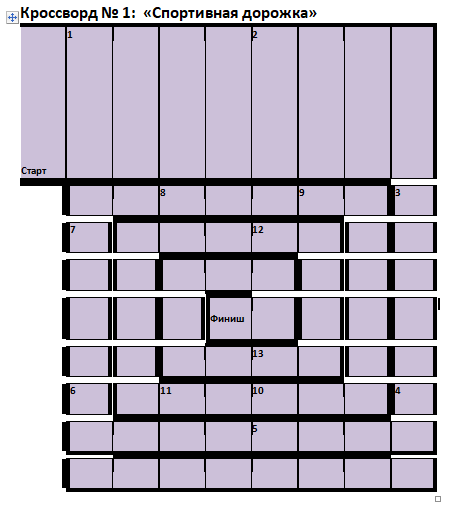 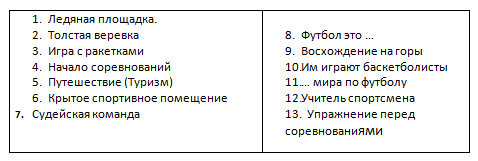 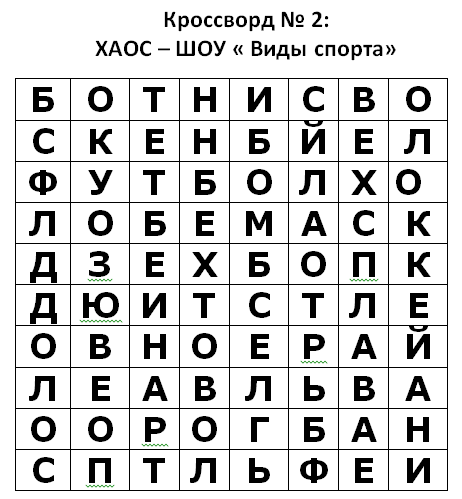 Отгадай кроссвордыСкриншоты, фотографии прислать на электронную почту irashostak70@mail.ruдо 10.04.20 указав фамилию, класс Или тетрадь с работой принести на вахту до 10.04.	предмет	предметТема Содержание Содержание Контроль Русский  язык Русский  язык Имя прилагательноеВ учебнике параграф №99 ,стр.98-учить правило.Параграф №100 Видеоурок  https://infourok.ru/videouroki/В учебнике параграф №99 ,стр.98-учить правило.Параграф №100 Видеоурок  https://infourok.ru/videouroki/Упражнения № 611,614,618 ,628(письменно)ЛитератураЛитератураРусская литература 20 векаА.П. Платонов. Рассказ  «Никита»А.П. Платонов. Рассказ  «Никита»А.П. Платонов стр.113-124 читать «Никита». Стр.127 ответить письменно на вопросы 2,3Русская литература 20 векаА.П. Платонов. Рассказ «Цветок на земле»А.П. Платонов. Рассказ «Цветок на земле»Стр.128-133 читать рассказ, вопрос №1-письменноРодная литература (русская)Родная литература (русская)Ершов «Конек-горбунок» https://resh.edu.ru     Знакомство с произведением https://resh.edu.ru     Знакомство с произведениемпересказГеографияГеографияЛитосфера и человекВ учебнике параграф № 25https://resh.edu.ru/subject/lesson/7875/train/251239/ознакомиться с темой, проверить себя, выполнив тестовые заданияВ учебнике параграф № 25https://resh.edu.ru/subject/lesson/7875/train/251239/ознакомиться с темой, проверить себя, выполнив тестовые заданияУчителю выслать ответы кроссворда (тестовое задание №3) на электронную почтуБиологияБиологияСреды жизниВидеоурок  https://infourok.ru/videouroki/77и 17 параграф учебникаВидеоурок  https://infourok.ru/videouroki/77и 17 параграф учебникаПисьменно выполнить по параграфу 17 задание: составить 4 вопроса о средах жизни (по 1 вопросу на среду) с ответом «да или нет»ИсторияИсторияЗарождение демократии в АфинахВ учебнике параграф 30В учебнике параграф 30Стр.146 ответить на вопросы 1-3. Вопрос №2-письменноДревняя СпартаВ учебнике параграф 31В учебнике параграф 31Стр.150 ответить на вопросы 1-3. Вопрос №2-письменноМатематикаМатематикаУмножение и деление обыкновенных дробейhttps://www.youtube.com/watch?v=BwLLoWxCZqA№№ 823, 824, 825, 826, 851, 852, 853, 854https://www.youtube.com/watch?v=BwLLoWxCZqA№№ 823, 824, 825, 826, 851, 852, 853, 854В личное сообщение ВК, электронная почта belslana@yandex.ru Технология (мальчики)Технология (мальчики)Интерьер жилого помещенияИзучить интерьер и требования к немуИзучить интерьер и требования к немуВыполнить модель-рисунок своей комнатыТехнология (девочки)Технология (девочки)ОрнаментИзучить цвета в орнаменте, виды орнаментовИзучить цвета в орнаменте, виды орнаментовНарисовать различные виды орнаментов в тетрадиМузыка Музыка Музыка в театре, кино и на телевиденииhttps://resh.edu.ru/видеоурок №7https://resh.edu.ru/видеоурок №7Ответ на вопрос в тетради: «Как влияет музыка на жизнь человека?»Английский язык Английский язык Обмен впечатлениями о пребывании в ЛондонеРаздел 4, урок 1Раздел 4, урок 1Стр.137 №4( устно) читать, вставив необходимые слова из рамочки,стр.137,139- выписать новые слова в тетрадь ( красная рамка)ИЗОИЗОИзображение предметного мира – натюрмортРоссийская электронная школа https://resh.edu.ru/ Раздел 10 Мир наших вещей – натюрморт. Урок 2 Рисуем натюрмортРоссийская электронная школа https://resh.edu.ru/ Раздел 10 Мир наших вещей – натюрморт. Урок 2 Рисуем натюрмортИзображение натюрморта из знакомых предметов (например, кухонной утвари)  на формате А 4 (альбомный лист) простым карандашом. Фото рисунка прислать на школьную почту, указав фамилию, классФизическая культураРежим дняРежим дняСоставление режима дня школьника1.Выполнение  по образцу (Игровые упражнения для всех групп мышц (по Утробиной К.К.)1.Выполнение  по образцу (Игровые упражнения для всех групп мышц (по Утробиной К.К.)Физическая культура2.Написать в тетради свой режим дня на один день. ( задания прислать на электронную почту irashostak70@mail.ru)2.Написать в тетради свой режим дня на один день. ( задания прислать на электронную почту irashostak70@mail.ru)Физическая культура3. Записать в тетради  виды спорта( задания прислать на электронную почту irashostak70@mail.ru)3. Записать в тетради  виды спорта( задания прислать на электронную почту irashostak70@mail.ru)предметТема Содержание Контроль Русский  язык Буква ь после шипящих на конце наречий.с.215. Орфограмма. Учить правило.Выполнить у.591, 596. Выполняете как задание 1, так и задание 2.Составить  речевые ситуации с  3-4 фразеологизмами. Описание речевой ситуации состоит не менее чем из 2 предложений.Выполненное задание отправьirashostak70@mail.ruуказав фамилию, классРусский  язык Категория состоянияЧитать параграф 120. Выполнить упр.598.(устно) Образец записи занести в тетрадь.У. 599 Задание Предложение выделенное записать в тетрадь, определить синтаксическую роль слова светло.У.602. Выполняются все задания к упражнениюВыполненное задание отправьirashostak70@mail.ruуказав фамилию, классРусский  язык Морфологический анализ наречияПлан разбора с. 291Выполнить у.608, 610Выполненное задание отправьirashostak70@mail.ruуказав фамилию, классРусский  язык Повторение изученного в разделах «Наречие» и «Категория состояния»Выполнить у. 611 з. 1,2,3.,612Выполненное задание отправьirashostak70@mail.ruуказав фамилию, классРусский  язык Контрольная работа.Выполнить контрольную работу.Файл с контрольной вышлет классный руководительВыполненное задание отправьirashostak70@mail.ruуказав фамилию, классили учителю русского языка 13 апреляЛитератураВ.П.Астафьев  «Конь с розовой гривой»Сведения о писателе. С 212-213 (читать)Рассказ «Конь с розовой гривой» (читать)Выполнять задание. С. 231 задание 2. (ответ письменно в тетради)Выполненное задание отправьirashostak70@mail.ruуказав фамилию, классЛитератураВ.П. Астафьев «Конь с розовой гривой». Тематика и проблематика рассказаРассказ «Конь с розовой гривой» (читать)Выполнять задание. С. 231 задание 3-8.На вопрос 8 ответ в тетради. (7-10 предложений)Выполненное задание отправьirashostak70@mail.ruуказав фамилию, классЛитератураСжатое изложение.С. 232 Раздел «Живое слово» Задание 2.Выполненное задание отправьirashostak70@mail.ruуказав фамилию, классили учителю русского языка 13 апреляМатематикаПостроения на координатной плоскостиП.116https://uchi.ru/Вопросы и задания к параграфу письменноВыполненное задание отправьirashostak70@mail.ruуказав фамилию, классили учителю русского языка 13 апреляМатематикаОпределение координат на плоскостиП.117https://uchi.ru/Выполнить простейший чертеж на координатной плоскостиВыполненное задание отправьirashostak70@mail.ruуказав фамилию, классили учителю русского языка 13 апреляБиологияОтдел «Покрытосеменные»  1. Посмотри видеоурок  https://resh.edu.ru/subject/lesson/457/2. Прочитай и перескажи 24 параграф учебника3. Письменно выполни по параграфу 24 задание: составь 5 вопросов (с ответом «да или нет») про отдел Покрытосеменные Выполненное задание отправь на почту учителя до 10.04.2020maslenikowa.ol@yandex.ruуказав фамилию, классОбществознаниеРоль государства в экономикеИнфоурок № 8,вопросы 2-4 устно стр.74, №1- письменноВыполненное задание отправь на почту учителя до 10.04.2020ei.volkova@yndex.ruИсторияБатыево нашествие на РусьУчебник: параграф 16.https://resh.edu.ru/subject/lesson/1468/д/з.: прослушав урок, проверить себя, выполнив упражнения и задания. Учителю переслать ответы на задание №2Выполненное задание отправь на почту учителя до 10.04.2020iren6412@gmail.comуказав фамилию, классСеверо-Западная Русь между Востоком и Западом.Учебник: параграф 17.https://resh.edu.ru/subject/lesson/1469/д/з.:прослушав урок, проверить себя, выполнив тренировочные задания.Учителю переслать ответы на задание №4 (кроссворд)Выполненное задание отправь на почту учителя до 10.04.2020iren6412@gmail.comуказав фамилию, классГеографияЛедники. Многолетняя мерзлотаИнфоурок 51, вопросы1-3 устно, № 4 -письменноВыполненное задание отправь на почту учителя до 10.04.2020ei.volkova@yndex.ruуказав фамилию, классТехнология МальчикиТехника безопасности при работе с ручным инструментомПовторить правила техники безопасности при работе с ручным инструментомДевочкиТехника безопасности при выполнении швейных работ и на швейной машине.Повторить правила техники безопасности при выполнении швейных работ и работы на швейной машине.Музыка Музыкальные иллюстрацииМузыкальные иллюстрации Свиридова к повести Пушкина «Метель» https://resh.edu.ru/subject/lesson/7172/main/254511/Выполненное задание отправь на почту учителя до 10.04.2020empuu1234@mail.ru	указав фамилию, класс 	Английский язык Дух приключений в детской литературеЧтение с полным пониманием небольшого рассказа по теме: «Подготовка к походу».Содержание:Учебник Раздел 4, урок 1 с. 130-133Контроль: с. 130 — 131 № 9 читать,  № 10 письменнос. 131 № 12 прочитать правилос. 133 № 17 выписать новые слова в тетрадь с переводом и выучить их Выполненное задание отправь на почту учителя до 10.04.2020anya346@mail.ruуказав фамилию, класс Немецкий«Самые популярные профессии в Германии»Поиск страноведческой информацииСделать доклад по данной темеВыполненное задание отправь на почту учителя до 10.04.2020anya346@mail.ruуказав фамилию, классИЗОЖанры в изобразительном искусствеРоссийская электронная школа https://resh.edu.ru/6 класс Урок 17 Жанры в изобразительном искусствеНаписать сообщение об одном из жанров на тетрадном листе:Название жанраХарактеристика жанраХудожники, работающие в этом жанре (русские и зарубежные)5 примеров картин этого жанра (название, автор)Фото работы прислать до 10.04.2020 на почту учителя n-chaichenko@yandex.ru, указав фамилию, классФизическая культураЗдоровый образ жизни. 1. Выполнять самостоятельно комплекс упражнений  на осанку ( соблюдая нагрузку в соответствии с группой здоровья) . https://asustav.ru/wp-content/uploads/2019/11/lfk_pri_skolioze_u_detey_i_podrostkov_-_luchshie_uprazhneniya_1-1.jpg2. Составить комплекс физкультминутки. Записать  в тетрадиВыполненное задание отправьirashostak70@mail.ruуказав фамилию, класс ВолейболОсновные правила игры в волейбол. https://resh.edu.ru/subject/lesson/7156/main/262460/  Записать  в тетради Выполненное задание отправь irashostak70@mail.ruуказав фамилию, классОсновы знанийРазгадать 2 кроссворда. Ответы записать  в тетради по физической культуре.Выполненное задание отправь irashostak70@mail.ru)указав фамилию, классПредметПредметТемаСодержаниеКонтрольРусский  язык Русский  язык НаречиеВ учебнике параграф №118, 119 https://resh.edu.ru (урок 38-39 в 7 классе)Упражнения № 574, 577, 583, 585, 591, 592 (письменно)Работу отправить на электронную почту классного руководителяmaslenikowa.ol@yandex.ruЛитератураЛитератураРусская литература 20 века В.П.Астафьев, читать  рассказ «Конь с розовой гривой» стр.212-231 (учебник)Ответить на вопрос №8 стр.232 (письменно), составить кроссворд  (ключевое слово – название произведения)Работу отправить на электронную почту классного руководителяmaslenikowa.ol@yandex.ruМатематикаМатематикаПостроения на координатной плоскостиП.116https://uchi.ru/Вопросы и задания к параграфу письменноРаботу отправить на электронную почту классного руководителяmaslenikowa.ol@yandex.ruМатематикаМатематикаОпределение координат на плоскостиП.117https://uchi.ru/Выполнить простейший чертеж на координатной плоскостиРаботу отправить на электронную почту классного руководителяmaslenikowa.ol@yandex.ruАнглийский язык (группа Росляковой А.А.)Английский язык (группа Росляковой А.А.)Дух приключений в детской литературе. Чтение с полным пониманием небольшого рассказа по теме: «Подготовка к походу»Учебник Раздел 4 урок 1 С. 130-133ТетрадьРаздел 4 урок 1С. 76-78Учебникс. 130 — 131 № 9 читать№ 10 сказать правдивое утверждение или ложноеТетрадьС. 76-78 № 1-6Работу отправить на электронную почту классного руководителяmaslenikowa.ol@yandex.ruАнглийский язык (группа Филипповой А.Н.)Английский язык (группа Филипповой А.Н.)Unit4. Talking about an adventure holiday.Решаем задания по учебнику и обязательно занимаемся на платформе  «Учи.ру».Section1,ex.1-10 по заданию,Section1, ex.19-25  по заданию,+ страница 159 задания 3,4,6.
Работу отправить на почту учителяalla.filippova.81@mail.ruОбществознаниеОбществознаниеОбщениеПараграф 8Стр.74 отвечать на вопросы (2 – письменно) Работу отправить на электронную почту классного руководителяmaslenikowa.ol@yandex.ruИстория РоссииИстория России1.Батыево нашествие на Русь2. Северо-Западная Русь между Востоком и Западом1.Учебник: параграф 16https://resh.edu.ru/subject/lesson/1468/ 2.Учебник: параграф 17https://resh.edu.ru/subject/lesson/1469/Выполнить упражнения и задания после видеоурокаПереслать ответы на задание №2 на электронную почту классного руководителяВыполнить упражнения и задания после видеоурокаПереслать ответы на задание №4 (кроссворд) на электронную почту  классного руководителяmaslenikowa.ol@yandex.ruГеографияГеографияЛедники. Многолетняя мерзлотаПараграф 51Стр.218 отвечать на вопросы (1 – письменно) Работу отправить на электронную почту классного руководителяmaslenikowa.ol@yandex.ruБиологияБиологияОтдел ПокрытосеменныеВидеоурок  https://resh.edu.ru/subject/lesson/457/ и 24 параграф учебникаПисьменно выполнить задание по параграфу 24: составить 5 вопросов (с ответом «да или нет»)  Работу отправить на электронную почту классного руководителяmaslenikowa.ol@yandex.ruИЗОИЗОЖанры в изобразительном искусствеРоссийская электронная школа https://resh.edu.ru/ 6 класс Урок 17 Жанры в изобразительном искусствеНаписать сообщение об одном из жанров на тетрадном листе:Название жанраХарактеристика жанраХудожники, работающие в этом жанре (русские и зарубежные)5 примеров картин этого жанра (название, автор)Фото работы  прислать до 10.04.2020 на почту учителя n-chaichenko@yandex.ru, указав фамилию, классМузыкаМузыкаМузыкальные иллюстрации Г. Свиридова к повести А.С. Пушкина «Метель». Платформа: Российская электронная школаhttps://resh.edu.ru/subject/lesson/7172/main/254511/Выполнить тренировочные задания к уроку, прислать скрин.Работу отправить на электронную почту классного руководителяmaslenikowa.ol@yandex.ruФизическая культураФизическая культураОсновные правила игры в волейболhttps://resh.edu.ru/subject/lesson/7156/main/262460/Записать в  рабочей тетради(задания прислать на электронную почту irashostak70@mail.ru)1.Комплекс физкультминутки( можно с рисунком, в стихотворной форме). 2.Разгадать кроссворд (найти виды спорта), смотри приложениеТехнология (девушки)Технология (девушки)Вяжем крючком или спицамиМатериалы и инструменты для вязания, основные виды петель при вязании крючкомСдать связанные образцыТехнология (юноши)Технология (юноши)Техника безопасности при работе с ручным инструментомСоставить памятку о правилах работы с инструментом.  Работу отсканировать или сфотографироватьСкриншоты, фотографии отправить на электронную почту учителя max2782@mail.ruПредметТемаСодержаниеКонтрольМузыкаУрок №12 «Рапсодия в стиле блюз, Дж. Гершвин»https://resh.edu.ru/subject/lesson/3183/main/ Просмотр видео урока. Выполнить тренировочные задания, прислать скриншот на почту. Английский языкТема «Спорт – это весело»;«Спортивные увлечения детей»https://uchi.ru/ Учебник: страница 100-103, задания 3-10.Учебник: страница 104-105, задания 16-20.Выполнить задания на платформе «Учи.ру»Работа с новой лексикой, перевод упражнений, выполнение заданий.Немецкий языкТема «Сколько это стоит»https://uchi.ru/ Рабочая тетрадь страница 35-36.Задания 6,7, 9.Выполнить задания на платформе «Учи.ру»Работа с лексикой, выполнение упражнений.ГеографияУрок 26. «Особенности природы Евразии. Районы Евразии: западная часть Европы. Северная, Средняя и Южная Европа»Урок 27. «Районы Евразии: Северная Евразия, Северо-Восточная и Восточная Азия, Южная, Юго-Западная и Центральная Азия»https://resh.edu.ru/subject/lesson/1681/start/ https://resh.edu.ru/subject/lesson/1682/start/ Просмотр видео урока. Выполнить тренировочные задания, прислать скриншот на почту.БиологияТема «Жизненный цикл птиц»Посмотри видео урок: https://www.youtube.com/watch?v=TfrLAFhMfJI Прочитай и перескажи 46-47 параграфы учебникаВыполни по параграфам 46-47 задание (письменно): составь кроссворд (основное слово Г Н Е З Д О) из 6 вопросов и ответов. Около каждого вопроса укажи страницу учебника, с которой он был составлен.Физическая культураТема: «Техника безопасности на уроках легкой атлетики»«Прыжки в длину с места»https://resh.edu.ru/ УчебникКроссворд по теме «Легкая атлетика» 10 слов.Русский языкТема: «Частица»https://resh.edu.ru/ Урок 64, 65. Учебник: Параграф 153; упражнения 444, 449, 452, 460Параграф 153; упражнения 444, 449, 452, 460 Выполнить письменно.ЛитератураТема: «Литература 20 века»С. Есенин биографияУчебник: с 123 «Отговорила роща золотая» И. Шмелев «Лето господне»С 131 – 141 вопрос №6С. Есенин - биография письменно. И. Шмелев «Лето господне» наизустьС 131 – 141 вопрос №6 – письменно.ФизикаТема: «Момент силы», «Рычаги в технике, быту и природе»; «Применение правила равновесия рычага к блоку». Учебник: параграф 59, 60, 61. Упражнение 32 (устно).Ответить на вопросы к параграфам. (Устно). Контроль после 12.04ИсторияТема урока: «Экономическое развитие России в XVII в».Тема: Россия при первых Романовых: перемены в государственном устройстве.https://resh.edu.ru/subject/lesson/2525/main/ Учебник: параграф 17.https://resh.edu.ru/subject/lesson/2526/start/ Учебник: параграф18.Д/з.: познакомиться с содержанием темы.Проверить себя, выполнив тренировочные заданияЗаполнить таблицу: сопоставить термины и их определения.Д\з: познакомиться с содержанием темы. Ответить на тренировочные задания.ОбществознаниеТема: «Деньги и их функции»Тема: «Экономика семьи»Учебник Параграф 13, вопросы 1 – 4, страница 111.Задание №4 стр. 112.Параграф 14, вопросы 1 – 4 , с 118.Задание №8 с 119 Выполнить задание №4, с 112 и задание №8 с 119 - письменно.Изобразительное искусствоТема: «Классицизм в русской архитектуре»https://ok.ru/ Изобразить фрагмент памятника архитектуры в стиле русского классицизма на формате А4 (альбомный лист). Художественный материал на выбор. Фото рисунка прислать до 10.04.2020 на почту классного руководителя, указав фамилиюТехнологияТема: «Техника безопасности при работе с ручным инструментом»Повторить правила техники безопасности при работе с ручным инструментомСоставить памятку о правилах работы с инструментом. Работу отсканировать или сфотографировать.АлгебраТема: «Сокращенное умножение»Выучить формулы сокращенного умножения (3 формулы).Выполнить упражнения из печатной тетради по этой теме.ГеометрияТема: «Треугольники»Соотношение в треугольнике. Сумма углов в треугольнике. Внешний угол треугольника.Решение задач из трех тем содержания.Информатика Тема: «Оценка количественных параметров текстовых документов»П.4.6 https://uchi.ru/ Вопросы и задания 1–9 к параграфу (письменно).ПредметТемаСодержаниеКонтрольРусский язык7 апреля Тема «Понятие о междометии»8 апреля Тема «Знаки препинания в предложениях с междометиями»9 апреля Тема «Этикетные междометия»10 апреля Тема «Повторим орфографию»7 апреля https://resh.edu.ru/subject/13/ Смотреть раздел «Междометие» урок 668 апреля Выучить правила (параграф 155 – «Теория»)9 апреля Выполнить упражнения № 483(письменно), № 485 (письменно)10 апреля Выполнить упражнения № 487, № 4907 апреля Прочитать параграф 155 («Теория»)Выполнить упражнение 473Выполненные письменные работы сдаются 13 апреля учителю русского языка или отправляются на электронную почту классного руководителяс 6 апреля до 10 апреляЛитература7 апреля Тема «Поэма А.Т.Твардовского «Василий Тёркин»8 апреляПрочитать фрагменты статьи «Как был написан «Василий Тёркин» 7 апреляПрочитать главы из поэмы А.Т.Твардовского «Василий Тёркин»(стр.173-188 в учебнике «Литература»8 апреля Письменно ответить на вопросы 2, 4, 6 (на странице 195 в учебнике)Выполненные письменные работы сдаются 13 апреля учителю русского языка или отправляются на электронную почту классного руководителяс 6 апреля до 10 апреляалгебраСокращенное умножениеВыучить формулы сокращенного умножения ( 3 формулы)Выполнить упр. из печатной тетради по этой темегеометрияТреугольники.Соотношение в треугольнике. Сумма углов в треугольнике. Внешний угол треугольника.Решение задач из трех тем содержанияИностранный язык ( англ.язык) Филиппова А.НСпорт это весело. Виды спорта. Причины популярности спорта. Любимый вид спорта.Учебник раздел 4 урок 1 Стр.100-103 тетрадь раздел 4 урок 1Учебник раздел 4 урок 1 Стр.101 № 6 ознакомиться с правилом образования наречий,стр.101 № 7 читать, переводить, стр.102 №10 прочитать Тетрадь стр.70-71 № 1-6Иностранный язык (нем.язык)Сколько это стоитРабота с лексикой, выполнение упражненийСтр.56-57, №1,2,3ИнформатикаОценка количественных параметров текстовых документовП.4.6https://uchi.ru/вопросы и задания 1–9 к параграфу (письменно)История РоссииЭкономическое развитие России в XVII вhttps://resh.edu.ru/subject/lesson/2525/main/.: познакомиться с содержанием темы. Проверить себя, выполнив тренировочные заданияУчителю переслать таблицу: сопоставить термины и их определенияОбществознаниеДеньги и их функцияПараграф 13, вопросы 1-4 стр 111Задание 4стр.112 ( письменно)ГеографияЕвразия& 49,50 ( Выучить )Стр.240,245 Вопросы и задания 1-6БиологияЖизненный цикл птицПросмотр видеоурока  https://www.youtube.com/watch?v=TfrLAFhMfJI. Параграфы 46,47Задания по параграфам 46,47(письменно). Составить кроссворд основное слово (ГНЕЗДО) из 6 вопросов и ответов.ФизикаМомент силы. Рычаги в природе и техникеУчебник параграф 59,60.61Упр.32(устно) ответить на вопросы к параграфам 59,60,61МузыкаРапсодия в стиле плюс Дж.ГершвинаСсылка: Resh.edu.ru   урок № 12Выполнение работы в тетради.Изобразительное искусствоКлассицизм в русской архитектуреhttp://ok.ru/Изобразить фрагмент памятника архитектуры в стиле русского классицизма на формате А4 ( альбомный лист). Художественный материал на выбор Фото рисунка прислать до 10.04.2020 на почту классного руководителя, указав фамилиюТехнология ( девочки)Шорохова С.МВышивкаСсылка: Resh.edu.ruВышивка на ткани швом назад иголкой (рисунок подобрать самостоятельно)Физическая культураТехника безопасности на уроках легкой атлетики. Прыжки в длину с места - техника выполнения Ссылка: Resh.edu.ruСоставить кроссворд по теме: Легкая атлетикаТехнология ( мальчики)Тихомиров М.СТехника безопасности при работе с ручным инструментомПовторить правила техники безопасности при работе с ручным инструментомСоставить памятку о правилах работы с инструментом. Работу отсканировать или сфотографировать.Иностранный язык (англ.язык )Рослякова А.АСпорт это весело. Виды спорта. Причины популярности спорта. Любимый вид спортаУчебник раздел 4 урок 1 Стр.100-103 тетрадь раздел 4 урок 1Учебник раздел 4 урок 1 Стр.101 № 6 ознакомиться с правилом образования наречий,стр.101 № 7 читать, переводить, стр.102 №10 прочитать Тетрадь стр.70-71 № 1-6предметтемасодержаниеконтрольАнглийский языкУспешная личностьРабота с лексикой, перевод текстов, выполнение упражнений по учебнику страница 101-103,задания 3-11,страница 104-105,задания 14-20.Обязательно выходим на учебную платформу  «Учи.ру».Интересные материалы на сайте « Российская электронная школа»Физическая культураТехника безопасности на уроках лёгкой атлетики.Прыжки в длину с места. ТехникаДомашнее задание–кроссворд по теме « Лёгкая атлетика» 10 слов.обществознаниеТема «Роль государства   в экономике»Тема «Распределение доходов»  «Какие меры принимаются государством для решения проблем бедности в нашей стране» ( из СМИ подобрать материал)&23 вопросы1-6,страница 200 задание 4 страница 201 письменно.&24  вопросы 1-5 страница 207 задание письменно.Русский языкВводные словаВыполнение упражнений&199 страница 179-181(На полях учебника вводные слова,их надо выучить. Упражнение 417,425.,421, 429(устно),430(сочинение),446,447,449.ЛитератураТворчество МаяковскогоРабота с учебником, искать ответы на вопросыСтраница 148-160 (чтение),страница 161 (10-ответить письменно).Страница 194-201 (чтение),страница 202 ( 1 -ответить письменно).Страница 202-203   выразительное чтение, страница 204 (1,2  устно).ъСтраница 209-213  (чтение), страница  218 - 220  чтение.Страница 227-232  ( выразительное чтение стихотворения)обжЗдоровье и его составляющиеВидеоуроки, электронный учебник, письменное выполнение залданий1. Посмотри видеоурок   https://www.youtube.com/watch?v=jGWhWyRpkyM2. Прочитай параграфы 7.1-7.2 электронного учебника (стр. 172-179)  http://uchebnik-tetrad.com/obzh-uchebniki-rabochie-tetradi/uchebnik-po-obzh-8-klass-smirnov-chitat-onlajn#prettyPhoto%5Bgallery1%5D/171/3. Письменно выполни задание:   1. Запиши определение здоровья, данное Всемирной Организацией Здравоохранения (ВОЗ)   2.  Составь по 1 вопросу (с ответом «да или нет») о физическом, психическом и социальном здоровье   3. Найди и выпиши высказывание о здоровье и укажи его автораВыполненное задание отправь классному руководителюмузыка«Развитие традиций оперного жанра»Российская электронная школа.(сайт)Урок №10.«Развитие традиций оперного жанра»Российская электронная школа.(сайт)Урок №10.историяВнутренняя политика и экономика России.Внешняя политикаИзучить материал по учебнику и обязательно проработать последний параграф  для самостоятельного изучения.&15,16Прочитать,пересказать. Ответить на вопросы после каждого параграфа.географияАрктические пустыни,тундра и лесотундра. Леса. Лесостепи.Работа с новым материалом, заполнение таблицыПараграф 29 « Арктические пустыни,тундра и лесотундра»Параграф 30 «Леса»Параграф 31 « Лесостепи,степи и полупустыни»Заполнить таблицу по образцу.С каждой зоной нужно поработать,записывая материал в таблицу.химияТема «Классификация химических элементов»Видеоуроки, работа с учебником, письменные ответы на вопросы.Классификация химических элементов1. Сколько химических элементов знали химики в середине 19 века?2. Какова была первая классификация элементов? Приведи пример3. Что обозначает слово амфотерный?    Приведи пример амфотерного гидроксида (формула и название)4. По какому признаку элементы объединяли в одно семейство?5. Как называются семейства, к которым относятся А)  натрий  Б) хлор6. Кто и когда создал единую классификацию элементов?7. Какие характеристики элемента положил в основу классификации Д.И.Менделеев?. Выполненное задание отправь классному руководителю1. Посмотри видеоурок   https://interneturok.ru/lesson/chemistry/9-klass/bperiodicheskij-zakon-i-periodichskaya-sistema-himicheskih-elementov-di-mendeleevab/popytki-klassifikatsii-himicheskih-elementov-otkrytie-periodicheskogo-zakona?block=player  2. Прочитай и перескажи параграфы 49-50 учебника3. Письменно дай ответы на вопросы.ПредметТемаСодержаниеКонтрольРусский языкПредложения с вводными словамиП. 199По теории упр. 417, 420, 432 (пис.), 437 (устно)ЛитератураЛитература ХХ векаН.А. Теффи рассказ «Свои и чужие», Зощенко М.М. «Обезьяний язык»С. 205-208 вопрос 2 письменно, с.209-213 чтение вопрос 8 письменно,С.215-217 вопрос 1 письменно, с.218-220, 223 вопрос 7 письменноИностранный язык (английский язык)Мир моих увлечений. Межличностные взаимоотношения в семье и с друзьями. Известные люди, добившиеся в жизни успеха. Известные люди: факты, биографические данные.Раздел 4 урок 1С. 101, 116Раздел 4 урок 1С. 101 №3 выписать словосочетания с переводом и выучить их, с. 101 №4 читать и переводить текст, с.116 №2 письменноАлгебраРешение систем уравнений методом подстановкиhttp://seninvg07.narod.ru/005_matem_alg_8.htm ·Решение систем способом подстановки · Решение систем способом подстановки (часть 2) · Решение систем способом подстановки (часть 3) · Решение задач с помощью систем уравнений № 650, 651, 652, 655В личное сообщение ВК, электронная почтаbelslana@yanex.ruГеометрияЧетыре замечательные точки треугольникаhttps://www.youtube.com/watch?v=BmV79GEQ0ig п. 74 – п. 76, №№ 676, 679, 681, 686В личное сообщение ВК, электронная почтаbelslana@yanex.ruИнформатикаСоставной оператор. Многообразие способов записи ветвлений.П.3.4.1.https://uchi.ru/Вопросы в конце параграфа письменноИстория РоссииВнутренняя политика и экономика России. Внешняя политика России.Учебник п.15,16,последняя тема для сам. изучения.п.15, вопросы с.96(устно) п.16, вопросы с.103(устно)ОбществознаниеРоль государства в экономике.Распределение доходовП. 23-24Вопросы 1-6 с.200, задание 4 с.201 письменноВопросы 1-5 с.207, Задание письменно «Какие меры принимаются государством для решения проблемы бедности в нашей стране (из СМИ подобрать материал)ГеографияАрктические пустыни, тундра и лесотундра. Леса. Лесостепи, степи и полупустыни.П. 29-31 с. 149-160Заполнить таблицу (см. приложение в группе в вк)ФизикаРабота электрического тока. Мощность электрического токаП. 50,51П. 50 читать, списать задачу на с. 144 и формлы из п. 50Упр. 34(1)П. 51, списать формулы из п.51Упр. 35(1)ХимияКлассификация химических элементовПосмотри видеоурок https://interneturok.ru/lesson/chemistry/9-klass/bperiodicheskij-zakon-i-periodichskaya-sistema-himicheskih-elementov-di-mendeleevab/popytki-klassifikatsii-himicheskih-elementov-otkrytie-periodicheskogo-zakona?block=player2. Прочитай и перескажи параграфы 49-50 учебника3. Письменно дай ответы на вопросы:Классификация химических элементов1. Сколько химических элементов знали химики в середине 19 века?2. Какова была первая классификация элементов? Приведи пример3. Что обозначает слово амфотерный?Приведи пример амфотерного гидроксида (формула и название)4. По какому признаку элементы объединяли в одно семейство?5. Как называются семейства, к которым относятся А) натрий Б) хлор6. Кто и когда создал единую классификацию элементов?7. Какие характеристики элемента положил в основу классификации Д.И.Менделеев?Выполненное задание отправь классному руководителюБиология«Головной мозг»1. Посмотри видеоурок https://resh.edu.ru/subject/lesson/2456/main/2. Прочитай и перескажи параграф 50 учебника3. Письменно выполни упр.2 стр.203 учебника и реши тестГоловной мозг«Да или нет»1. Располагается в полости черепа2. Делится на 3 отдела3. К среднему мозгу относятся мост, мозжечок и продолговатый мозг4. Продолговатый мозг управляет дыханием5. Равновесие тела регулирует мозжечок6. Гипоталамус расположен в промежуточном мозге7. Большие полушария сверху покрыты серым веществом8. Большие полушария относятся к переднему мозгу9. С деятельностью полушарий связана речь10. В затылочной доле коры расположены центры зренияВыполненное задание отправь классному руководителюОбжЗдоровье и его составляющиеПосмотри видеоурок https://www.youtube.com/watch?v=jGWhWyRpkyMПрочитай параграфы 7.1-7.2 электронного учебника (стр. 172-179) http://uchebnik-tetrad.com/obzh-uchebniki-rabochie-tetradi/uchebnik-po-obzh-8-klass-smirnov-chitat-onlajn#prettyPhoto%5Bgallery1%5D/171/3. Письменно выполни задание:1. Запиши определение здоровья, данное Всемирной Организацией Здравоохранения (ВОЗ)2. Составь по 1 вопросу (с ответом «да или нет») о физическом, психическом и социальном здоровье3. Найди и выпиши высказывание о здоровье и укажи его автораВыполненное задание отправь классному руководителюМузыкаРазвитие традиций оперного жанраРЭШ Урок №10 Развитие традиций оперного жанра.https://resh.edu.ru/subject/lesson/3412/main/Выполнить тренировочное задание, прислать скрин.ИзоИстория кинематографа. Раскадровка сценария.https://ok.ru/Сделать раскадровку фрагмента сценария к любому фильму. Пример: 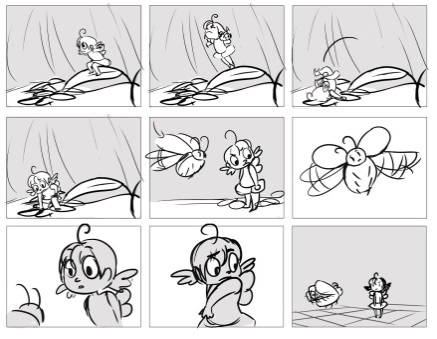 Сделать раскадровку фрагмента сценария к любому фильму. Пример: Художественный материал на выбор. Фото рисунка прислать до 10.04.2020 на почту классного руководителя, указав фамилиюФизкультураТехника безопасности на уроках легкой атлетики. Прыжки в длину с местаhttps://resh.edu.ru/subject/lesson/3690/start/77549/Кроссворд по теме: «Легкая атлетика» 10 словТехнологияТехника безопасности при работе с ручным инструментомПовторить правила техники безопасности при работе с ручным инструментомСоставить памятку о правилах работы с инструментом. Работу отсканировать или сфотографировать.Скриншоты, фотографии отправить на электронную почту учителя max2782@mail.ru Или тетрадь с работой принести на вахту до 10.04.	предмет            тема            содержание                контрольРусский языкВыполнение заданий в формате ЕГЭИнтернет-ресурсыВыполнить задания в прикрепленном файлеЛитератрураТургенев Повесть “Первая любовь”https://resh.edu.ru/ Смотреть урок 26.Выполнить задания в прикрепленном файлеРодной язык (русский)Этика и этикет в электронной среде общенияПравила написания электронной статьиhttps://lifemotivation.ru/Написать электронную статью для публикации на тему: «Преимущества и недостатки очного и дистанционного  обучения» (объем не менее 1 стр.) Статью прислать до 10.04.2020 на почту учителя n-chaichenko@yandex.ru, указав фамилию, классАлгебраПростые проценты. Три типа задач на проценты.Сложные проценты. Схемы начисления процентов.Решение задач из реальной практики на сложные проценты.https://uchi.ru/Параграфы в учебнике по данным темамЗадания из ОБЗ ОГЭ по данной темеГеометрияПараллельный перенос.Поворот. Свойства поворота.https://uchi.ru/П.120https://uchi.ru/П.121 В.14-15,с.297, №№1170,1172(а,б)в.16-17, С.297, №1173 (аАнглийский языкВремя подумать о будущемРазобрать параграф в учебнике по темеhttps://uchi.ru/Стр. 154 задание 5-7, стр. 157 задание 11, 12ГеографияУральский экономический районПрочитать параграф в учебнике по темеРабота в контурных  картах, заполнить таблицу, выучить состав районаИстория ОтечестваРоссия во второй четверти 19 векаУрок 21, 22https://resh.edu.ru/subject/3/9/Параграф 10, 12, 13, 14Письменный ответ на вопрос № 6 (раздел: вопросы и задания для работы с текстом) параграфа 10; Сообщение об одном из героев Крымской войны, о котором говорится в параграфах 13-14 Ответы присылать на ЭП: riazanova.svetlana1973@yandex.ruОбществознаниеПраво на труд. Трудовые правоотношения.Прочитать параграф №17Ответить на вопросы 1-7 стр.140 (устно), вопр. 5 стр. 141 (письменно)ФизикаРасчет дефекта массПараграф 57Рассчитать любые три элементаХимияПоложение металлов в периодической системе химических элементоввидеоурок  https://resh.edu.ruПрочитать и пересказать параграф 39 учебника Решить задание (письменно): переписать текст и вставить пропущенные слова БиологияОсновные направления эволюциивидеоурок  https://resh.edu.ruПрочитать и пересказать  параграф 40 учебника.Письменно выполнить задание по параграфу 40: составить 5 вопросов об основных направлениях эволюции (с ответом «да или нет»)ОБЖЗдоровье и его составляющиеПрочитать параграфы 7.1-7.2 электронного учебника (стр. 172-179)  http://uchebnik-tetrad.comПисьменно выполнить задание:    1. Записать определение здоровья, данное Всемирной Организацией Здравоохранения (ВОЗ)   2.  Составить по 1 вопросу (с ответом «да или нет») о физическом, психическом и социальном здоровье   3. Найти и выписать высказывание о здоровье и указать его автораФизическая культура1.Основные правила  игры в волейбол2.  История туризма в Россииhttps://resh.edu.ruЗапись в тетради по физической культуреВыбрать и выполнять самостоятельно комплексы упражнений круговой тренировки(соблюдая нагрузку в соответствии с группой здоровья) ИнформатикаУстройство Интернета IP-адрес компьютера.П.4.2https://uchi.ru/Выявить  общие черты и отличия способов взаимодействия на основе компьютерных сетей	предмет            тема            содержание                контрольРусский языкВыполнение заданий в формате ЕГЭИнтернет-ресурсыВыполнить задания в прикрепленном файлеЛитератрураТургенев Повесть “Первая любовь”https://resh.edu.ru/ Смотреть урок 26.Выполнить задания в прикрепленном файлеРодной язык (русский)Этика и этикет в электронной среде общенияПравила написания электронной статьиhttps://lifemotivation.ru/Написать электронную статью для публикации на тему: «Преимущества и недостатки очного и дистанционного  обучения» (объем не менее 1 стр.) Статью прислать до 10.04.2020 на почту учителя n-chaichenko@yandex.ru, указав фамилию, классАлгебраПростые проценты. Три типа задач на проценты.Сложные проценты. Схемы начисления процентов.Решение задач из реальной практики на сложные проценты.https://uchi.ru/Параграфы в учебнике по данным темамЗадания из ОБЗ ОГЭ по данной темеГеометрияПараллельный перенос.Поворот. Свойства поворота.https://uchi.ru/П.120https://uchi.ru/П.121 В.14-15,с.297, №№1170,1172(а,б)в.16-17, С.297, №1173 (аАнглийский языкВремя подумать о будущемРазобрать параграф в учебнике по темеhttps://uchi.ru/Стр. 154 задание 5-7, стр. 157 задание 11, 12ГеографияУральский экономический районПрочитать параграф в учебнике по темеРабота в контурных  картах, заполнить таблицу, выучить состав районаИстория ОтечестваРоссия во второй четверти 19 векаУрок 21, 22https://resh.edu.ru/subject/3/9/Параграф 10, 12, 13, 14Письменный ответ на вопрос № 6 (раздел: вопросы и задания для работы с текстом) параграфа 10; Сообщение об одном из героев Крымской войны, о котором говорится в параграфах 13-14 Ответы присылать на ЭП: riazanova.svetlana1973@yandex.ruОбществознаниеПраво на труд. Трудовые правоотношения.Прочитать параграф №17Ответить на вопросы 1-7 стр.140 (устно), вопр. 5 стр. 141 (письменно)ФизикаРасчет дефекта массПараграф 57Рассчитать любые три элементаХимияПоложение металлов в периодической системе химических элементоввидеоурок  https://resh.edu.ruПрочитать и пересказать параграф 39 учебника Решить задание (письменно): переписать текст и вставить пропущенные слова БиологияОсновные направления эволюциивидеоурок  https://resh.edu.ruПрочитать и пересказать  параграф 40 учебника.Письменно выполнить задание по параграфу 40: составить 5 вопросов об основных направлениях эволюции (с ответом «да или нет»)ОБЖЗдоровье и его составляющиеПрочитать параграфы 7.1-7.2 электронного учебника (стр. 172-179)  http://uchebnik-tetrad.comПисьменно выполнить задание:    1. Записать определение здоровья, данное Всемирной Организацией Здравоохранения (ВОЗ)   2.  Составить по 1 вопросу (с ответом «да или нет») о физическом, психическом и социальном здоровье   3. Найти и выписать высказывание о здоровье и указать его автораФизическая культура1.Основные правила  игры в волейбол2.  История туризма в Россииhttps://resh.edu.ruЗапись в тетради по физической культуреВыбрать и выполнять самостоятельно комплексы упражнений круговой тренировки(соблюдая нагрузку в соответствии с группой здоровья) ИнформатикаУстройство Интернета IP-адрес компьютера.П.4.2https://uchi.ru/Выявить  общие черты и отличия способов взаимодействия на основе компьютерных сетей